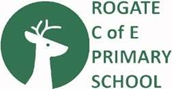 JEWELLERY – Children with pierced ears may wear small studs, except during physical activities. The school accepts no responsibility for any damage or injury resulting from wearing jewellery in school.Jewellery of any kind (including earrings) are to be removed for Physical Education because of danger of injury to the wearer and/or other pupils in the class. Whenever possible children should be able to remove their own jewellery before a P.E. lesson. Where this is not possible parents should ensure that jewellery is not worn on days when P.E. takes place, or jewellery must be covered with a plaster, provided by parents.